Stephenson Academy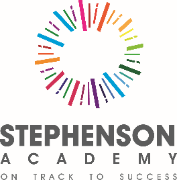 
Stephenson Academy provides education for students both male and female aged between 9 and 16 years. We are the local SEN provision for students with social emotional and mental health needs (SEMH).  We pride ourselves on delivering a high quality curriculum, truly individualised to meet the needs of our students, ensuring successful outcomes for all. We have a cohort of staff who are from all walks of life which has created a truly dynamic and diverse team. Instructor of IT
ECT/MPS/UPS Permanent and Full time plus SEN allowanceUnqualified Teacher with support to achieve QTSDue to the expansion of our student population, we are now seeking an enthusiastic practitioner to teach ICT from y7 to y11 on an 8:2 ratio. We are an established and successful special school for children with SEMH, many of whom have additional learning or communication needs. We are a friendly and supportive team who have chosen to work with some lovely children who will engage well with good quality lessons and who are keen to build relationships with staff despite some of their earlier challenges. Working alongside these children and their families can be very rewarding and as a team, we work hard to improve their life chances.We are seeking:A successful teacher who believes in bringing out the best in every childA passionate teacher who cares about holistic education and is willing to get involved with pastoral concerns as part of the daily routineA teacher with the ability to be creative and use imaginative flair to engage our childrenTo be able to build strong, positive and encouraging relationshipsBeing able to work with teachers, support staff, families and external agencies to provide the best support possibleWhy choose our Academy? We can offer you:A positive working environment where the wellbeing of both children and staff is a top priorityA friendly and supportive team to work withHigh quality professional development and support including bespoke CPDSmall class sizes, with the ability to be truly creative, not prescriptiveA consistent TA to support you in your lessonsAccess to the resources and technology you need to be successful in the classroomProgression opportunities across the TrustLocal Government Pension Scheme with our contribution of 23%Closing date for all applications: Thursday, 4th July 2024Interviews will take place on: Week Beginning 8th July 2024Visits to Stephenson Academy and informal discussions are welcome by contacting:Recruitment - 01908 889400 CVs will not be accepted but an application pack can be found on our website:  www.stephensonacademy.org.uk or alternatively email recruitment@stephensonmktrust.org.uk
Stephenson (MK) Trust is an Equal Opportunities employer.  We are committed to safeguarding and promoting the welfare of children and young people and expect all staff to share this commitment.  This commitment to robust recruitment, selection and induction procedures extends to organisations and services linked to the Trust or working on its behalf.  An enhanced Disclosure and Barring Service Certificate is required prior to commencement of this post.